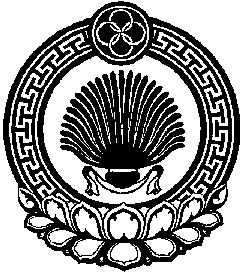 РЕШЕНИЕ СОБРАНИЯ ДЕПУТАТОВКИРОВСКОГО  СЕЛЬСКОГО  МУНИЦИПАЛЬНОГО  ОБРАЗОВАНИЯот «15  » ноября    2023 г.                                 №	 74	                       п. Кировский«О внесении изменений и дополнений в решение Собрания депутатов Кировскогосельского муниципального образования                                              Республики Калмыкия  «О бюджете    Кировского сельского муниципального образования Республики  Калмыкия на 2023 год» №30 от 27.12.2021г. В соответствии с Бюджетным Кодексом РФ, Федеральным Законом РФ № 131 «Об общих принципах организации местного самоуправления в РФ», руководствуясь ст. 56 Устава Кировского сельского муниципального образования Республики Калмыкия, ст. 17  Положения о бюджетном процессе в Кировском СМО РК, Собрание депутатов Кировского СМО РК р е ш и л о:Внести в решение Собрания депутатов Кировского сельского муниципального образования Республики Калмыкия « О бюджете Кировского сельского муниципального образования Республики Калмыкия на 2023 г.», №54 от 29.12.2022г, № 62 от 20.03.2023г. следующие дополнения и изменения:1.Статью 1 изложить в следующей редакции: Утвердить объем доходов бюджета Кировского сельского муниципального образования Республики Калмыкия на 2023год в сумме 2118,1 тыс. рублей; Общий объем расходов бюджета Кировского сельского муниципального образования Республики Калмыкия в сумме 3269,4 тыс.рублей. Дефицит бюджета Кировского СМО РК в сумме 1151,3тыс. рублей.5.В статье 11  приложение 7 изложить в следующей редакции:Приложение №7к решению Собрания депутатов Кировского   сельского муниципального образования Республики Калмыкия "О  бюджете Кировского сельского муниципального образования Республики Калмыкия на 2023 год»                                                                                                                                                             № 54   от   29 .12.2022г6.Настоящее решение вступает в силу с момента его подписания , подлежит опубликованию (обнародованию) в установленном законом порядке.     Глава Кировского сельскогоМуниципального образованияРеспублики Калмыкия(ахлачи) 	                            Ю.Н.БамбуневаЗаместитель Председателя Собрания депутатовКировского сельскогоМуниципального образованияРеспублики Калмыкия                                        А.Г.Капустин                               2.В статье 4  приложение 2 изложить в следующей редакции:                               2.В статье 4  приложение 2 изложить в следующей редакции:                               2.В статье 4  приложение 2 изложить в следующей редакции:                               2.В статье 4  приложение 2 изложить в следующей редакции:                               2.В статье 4  приложение 2 изложить в следующей редакции:                               2.В статье 4  приложение 2 изложить в следующей редакции:                               2.В статье 4  приложение 2 изложить в следующей редакции:                               2.В статье 4  приложение 2 изложить в следующей редакции:                               2.В статье 4  приложение 2 изложить в следующей редакции:                               2.В статье 4  приложение 2 изложить в следующей редакции:                               2.В статье 4  приложение 2 изложить в следующей редакции:                               2.В статье 4  приложение 2 изложить в следующей редакции:Приложение №2к решению Собрания депутатов Кировского   сельского муниципального образования Республики Калмыкия "О  бюджете Кировского сельского муниципального образования Республики Калмыкия на 2023 год»                                                                                                                                                             № 54   от   29 .12.2022гПриложение №2к решению Собрания депутатов Кировского   сельского муниципального образования Республики Калмыкия "О  бюджете Кировского сельского муниципального образования Республики Калмыкия на 2023 год»                                                                                                                                                             № 54   от   29 .12.2022гПриложение №2к решению Собрания депутатов Кировского   сельского муниципального образования Республики Калмыкия "О  бюджете Кировского сельского муниципального образования Республики Калмыкия на 2023 год»                                                                                                                                                             № 54   от   29 .12.2022гПриложение №2к решению Собрания депутатов Кировского   сельского муниципального образования Республики Калмыкия "О  бюджете Кировского сельского муниципального образования Республики Калмыкия на 2023 год»                                                                                                                                                             № 54   от   29 .12.2022г          3.В статье 5  приложение 3 изложить в следующей редакции:Распределение бюджетных  ассигнований из бюджета Кировского сельского муниципального образования Республики Калмыкия  по целевым статьям, группам и подгруппам видов расходов классификации расходов бюджета на 2023 год.          4.В статье 6  приложение 4 изложить в следующей редакции:Приложение №4к решению Собрания депутатов Кировского   сельского муниципального образования Республики Калмыкия "О  бюджете Кировского сельского муниципального образования Республики Калмыкия на 2023 год»                                                                                                                                                             № 54   от   29 .12.2022г          3.В статье 5  приложение 3 изложить в следующей редакции:Распределение бюджетных  ассигнований из бюджета Кировского сельского муниципального образования Республики Калмыкия  по целевым статьям, группам и подгруппам видов расходов классификации расходов бюджета на 2023 год.          4.В статье 6  приложение 4 изложить в следующей редакции:Приложение №4к решению Собрания депутатов Кировского   сельского муниципального образования Республики Калмыкия "О  бюджете Кировского сельского муниципального образования Республики Калмыкия на 2023 год»                                                                                                                                                             № 54   от   29 .12.2022г          3.В статье 5  приложение 3 изложить в следующей редакции:Распределение бюджетных  ассигнований из бюджета Кировского сельского муниципального образования Республики Калмыкия  по целевым статьям, группам и подгруппам видов расходов классификации расходов бюджета на 2023 год.          4.В статье 6  приложение 4 изложить в следующей редакции:Приложение №4к решению Собрания депутатов Кировского   сельского муниципального образования Республики Калмыкия "О  бюджете Кировского сельского муниципального образования Республики Калмыкия на 2023 год»                                                                                                                                                             № 54   от   29 .12.2022г          3.В статье 5  приложение 3 изложить в следующей редакции:Распределение бюджетных  ассигнований из бюджета Кировского сельского муниципального образования Республики Калмыкия  по целевым статьям, группам и подгруппам видов расходов классификации расходов бюджета на 2023 год.          4.В статье 6  приложение 4 изложить в следующей редакции:Приложение №4к решению Собрания депутатов Кировского   сельского муниципального образования Республики Калмыкия "О  бюджете Кировского сельского муниципального образования Республики Калмыкия на 2023 год»                                                                                                                                                             № 54   от   29 .12.2022г          3.В статье 5  приложение 3 изложить в следующей редакции:Распределение бюджетных  ассигнований из бюджета Кировского сельского муниципального образования Республики Калмыкия  по целевым статьям, группам и подгруппам видов расходов классификации расходов бюджета на 2023 год.          4.В статье 6  приложение 4 изложить в следующей редакции:Приложение №4к решению Собрания депутатов Кировского   сельского муниципального образования Республики Калмыкия "О  бюджете Кировского сельского муниципального образования Республики Калмыкия на 2023 год»                                                                                                                                                             № 54   от   29 .12.2022г          3.В статье 5  приложение 3 изложить в следующей редакции:Распределение бюджетных  ассигнований из бюджета Кировского сельского муниципального образования Республики Калмыкия  по целевым статьям, группам и подгруппам видов расходов классификации расходов бюджета на 2023 год.          4.В статье 6  приложение 4 изложить в следующей редакции:Приложение №4к решению Собрания депутатов Кировского   сельского муниципального образования Республики Калмыкия "О  бюджете Кировского сельского муниципального образования Республики Калмыкия на 2023 год»                                                                                                                                                             № 54   от   29 .12.2022г          3.В статье 5  приложение 3 изложить в следующей редакции:Распределение бюджетных  ассигнований из бюджета Кировского сельского муниципального образования Республики Калмыкия  по целевым статьям, группам и подгруппам видов расходов классификации расходов бюджета на 2023 год.          4.В статье 6  приложение 4 изложить в следующей редакции:Приложение №4к решению Собрания депутатов Кировского   сельского муниципального образования Республики Калмыкия "О  бюджете Кировского сельского муниципального образования Республики Калмыкия на 2023 год»                                                                                                                                                             № 54   от   29 .12.2022г          3.В статье 5  приложение 3 изложить в следующей редакции:Распределение бюджетных  ассигнований из бюджета Кировского сельского муниципального образования Республики Калмыкия  по целевым статьям, группам и подгруппам видов расходов классификации расходов бюджета на 2023 год.          4.В статье 6  приложение 4 изложить в следующей редакции:Приложение №4к решению Собрания депутатов Кировского   сельского муниципального образования Республики Калмыкия "О  бюджете Кировского сельского муниципального образования Республики Калмыкия на 2023 год»                                                                                                                                                             № 54   от   29 .12.2022г          3.В статье 5  приложение 3 изложить в следующей редакции:Распределение бюджетных  ассигнований из бюджета Кировского сельского муниципального образования Республики Калмыкия  по целевым статьям, группам и подгруппам видов расходов классификации расходов бюджета на 2023 год.          4.В статье 6  приложение 4 изложить в следующей редакции:Приложение №4к решению Собрания депутатов Кировского   сельского муниципального образования Республики Калмыкия "О  бюджете Кировского сельского муниципального образования Республики Калмыкия на 2023 год»                                                                                                                                                             № 54   от   29 .12.2022г          3.В статье 5  приложение 3 изложить в следующей редакции:Распределение бюджетных  ассигнований из бюджета Кировского сельского муниципального образования Республики Калмыкия  по целевым статьям, группам и подгруппам видов расходов классификации расходов бюджета на 2023 год.          4.В статье 6  приложение 4 изложить в следующей редакции:Приложение №4к решению Собрания депутатов Кировского   сельского муниципального образования Республики Калмыкия "О  бюджете Кировского сельского муниципального образования Республики Калмыкия на 2023 год»                                                                                                                                                             № 54   от   29 .12.2022г          3.В статье 5  приложение 3 изложить в следующей редакции:Распределение бюджетных  ассигнований из бюджета Кировского сельского муниципального образования Республики Калмыкия  по целевым статьям, группам и подгруппам видов расходов классификации расходов бюджета на 2023 год.          4.В статье 6  приложение 4 изложить в следующей редакции:Приложение №4к решению Собрания депутатов Кировского   сельского муниципального образования Республики Калмыкия "О  бюджете Кировского сельского муниципального образования Республики Калмыкия на 2023 год»                                                                                                                                                             № 54   от   29 .12.2022г          3.В статье 5  приложение 3 изложить в следующей редакции:Распределение бюджетных  ассигнований из бюджета Кировского сельского муниципального образования Республики Калмыкия  по целевым статьям, группам и подгруппам видов расходов классификации расходов бюджета на 2023 год.          4.В статье 6  приложение 4 изложить в следующей редакции:Приложение №4к решению Собрания депутатов Кировского   сельского муниципального образования Республики Калмыкия "О  бюджете Кировского сельского муниципального образования Республики Калмыкия на 2023 год»                                                                                                                                                             № 54   от   29 .12.2022гНаименованиеНаименованиеНаименованиеНаименованиеНаименованиеКод главы Код главы Раздел, подразделРаздел, подразделРаздел, подразделЦелевая статьяВид расходаСуммаАдминистрация Кировского сельского муниципального образования Республики КалмыкияАдминистрация Кировского сельского муниципального образования Республики КалмыкияАдминистрация Кировского сельского муниципального образования Республики КалмыкияАдминистрация Кировского сельского муниципального образования Республики КалмыкияАдминистрация Кировского сельского муниципального образования Республики Калмыкия8678673269,4Общегосударственные вопросыОбщегосударственные вопросыОбщегосударственные вопросыОбщегосударственные вопросыОбщегосударственные вопросы8678670100010001001573,4Функционирование высшего должностного лица субъекта Российской Федерации и муниципального образованияФункционирование высшего должностного лица субъекта Российской Федерации и муниципального образованияФункционирование высшего должностного лица субъекта Российской Федерации и муниципального образованияФункционирование высшего должностного лица субъекта Российской Федерации и муниципального образованияФункционирование высшего должностного лица субъекта Российской Федерации и муниципального образования867867010201020102514,0Органы местного самоуправленияОрганы местного самоуправленияОрганы местного самоуправленияОрганы местного самоуправленияОрганы местного самоуправления8678670102010201027810000000514,0Глава муниципального образованияГлава муниципального образованияГлава муниципального образованияГлава муниципального образованияГлава муниципального образования8678670102010201027810100000514,0Глава администрации СМОГлава администрации СМОГлава администрации СМОГлава администрации СМОГлава администрации СМО8678670102010201027810100120514,0Расходы на выплаты персоналу государственных  (муниципальных) органовРасходы на выплаты персоналу государственных  (муниципальных) органовРасходы на выплаты персоналу государственных  (муниципальных) органовРасходы на выплаты персоналу государственных  (муниципальных) органовРасходы на выплаты персоналу государственных  (муниципальных) органов8678670102010201027810100120120514,0Функционирование Правительства Российской Федерации, высших исполнительных органов государственной власти субъектов Российской Федерации, местных администрацийФункционирование Правительства Российской Федерации, высших исполнительных органов государственной власти субъектов Российской Федерации, местных администрацийФункционирование Правительства Российской Федерации, высших исполнительных органов государственной власти субъектов Российской Федерации, местных администрацийФункционирование Правительства Российской Федерации, высших исполнительных органов государственной власти субъектов Российской Федерации, местных администрацийФункционирование Правительства Российской Федерации, высших исполнительных органов государственной власти субъектов Российской Федерации, местных администраций8678670104010401041059,4Органы местного самоуправленияОрганы местного самоуправленияОрганы местного самоуправленияОрганы местного самоуправленияОрганы местного самоуправления86786701040104010478100000001059,4Центральный аппарат муниципального образованияЦентральный аппарат муниципального образованияЦентральный аппарат муниципального образованияЦентральный аппарат муниципального образованияЦентральный аппарат муниципального образования86786701040104010478102000001059,4Центральный аппаратЦентральный аппаратЦентральный аппаратЦентральный аппаратЦентральный аппарат86786701040104010478102001201059,4Расходы на выплаты персоналу государственных  (муниципальных)  органовРасходы на выплаты персоналу государственных  (муниципальных)  органовРасходы на выплаты персоналу государственных  (муниципальных)  органовРасходы на выплаты персоналу государственных  (муниципальных)  органовРасходы на выплаты персоналу государственных  (муниципальных)  органов8678670104010401047810200120120510,4Иные закупки товаров, работ и услуг для обеспечения государственных (муниципальных) нуждИные закупки товаров, работ и услуг для обеспечения государственных (муниципальных) нуждИные закупки товаров, работ и услуг для обеспечения государственных (муниципальных) нуждИные закупки товаров, работ и услуг для обеспечения государственных (муниципальных) нуждИные закупки товаров, работ и услуг для обеспечения государственных (муниципальных) нужд8678670104010401047810200120240437,0Исполнение  судебных актовИсполнение  судебных актовИсполнение  судебных актовИсполнение  судебных актовИсполнение  судебных актов86786701040104010478102001208300,0Уплата налогов, сборов и иных платежейУплата налогов, сборов и иных платежейУплата налогов, сборов и иных платежейУплата налогов, сборов и иных платежейУплата налогов, сборов и иных платежей8678670104010401047810200120850112,0Национальная оборонаНациональная оборонаНациональная оборонаНациональная оборонаНациональная оборона867867020002000200124,7Мобилизация и вневойсковая подготовкаМобилизация и вневойсковая подготовкаМобилизация и вневойсковая подготовкаМобилизация и вневойсковая подготовкаМобилизация и вневойсковая подготовка867867020302030203124,7Осуществление первичного воинского учёта на территориях, где отсутствуют военные комиссариатыОсуществление первичного воинского учёта на территориях, где отсутствуют военные комиссариатыОсуществление первичного воинского учёта на территориях, где отсутствуют военные комиссариатыОсуществление первичного воинского учёта на территориях, где отсутствуют военные комиссариатыОсуществление первичного воинского учёта на территориях, где отсутствуют военные комиссариаты8678670203020302037810451180124,7Расходы на выплаты персоналу государственных (муниципальных) органовРасходы на выплаты персоналу государственных (муниципальных) органовРасходы на выплаты персоналу государственных (муниципальных) органовРасходы на выплаты персоналу государственных (муниципальных) органовРасходы на выплаты персоналу государственных (муниципальных) органов8678670203020302037810451180120111,7Иные закупки товаров, работ и услуг для обеспечения государственных (муниципальных) нуждИные закупки товаров, работ и услуг для обеспечения государственных (муниципальных) нуждИные закупки товаров, работ и услуг для обеспечения государственных (муниципальных) нуждИные закупки товаров, работ и услуг для обеспечения государственных (муниципальных) нуждИные закупки товаров, работ и услуг для обеспечения государственных (муниципальных) нужд867867020302030203781045118024013,0Национальная безопасность и правоохранительная деятельностьНациональная безопасность и правоохранительная деятельностьНациональная безопасность и правоохранительная деятельностьНациональная безопасность и правоохранительная деятельностьНациональная безопасность и правоохранительная деятельность867867030003000300156,0Защита населения и территории от чрезвычайных ситуаций природного и техногенного характера, пожарная безопасностьЗащита населения и территории от чрезвычайных ситуаций природного и техногенного характера, пожарная безопасностьЗащита населения и территории от чрезвычайных ситуаций природного и техногенного характера, пожарная безопасностьЗащита населения и территории от чрезвычайных ситуаций природного и техногенного характера, пожарная безопасностьЗащита населения и территории от чрезвычайных ситуаций природного и техногенного характера, пожарная безопасность867867031003100310156,0Иные непрограммные мероприятияИные непрограммные мероприятияИные непрограммные мероприятияИные непрограммные мероприятияИные непрограммные мероприятия8678670310031003107890000000156,0Основное мероприятие «Предупреждение и ликвидация последствий  чрезвычайных ситуаций и стихийных бедствий природного  и техногенного характера»Основное мероприятие «Предупреждение и ликвидация последствий  чрезвычайных ситуаций и стихийных бедствий природного  и техногенного характера»Основное мероприятие «Предупреждение и ликвидация последствий  чрезвычайных ситуаций и стихийных бедствий природного  и техногенного характера»Основное мероприятие «Предупреждение и ликвидация последствий  чрезвычайных ситуаций и стихийных бедствий природного  и техногенного характера»Основное мероприятие «Предупреждение и ликвидация последствий  чрезвычайных ситуаций и стихийных бедствий природного  и техногенного характера»8678670310031003107890100000156,0Предупреждение и ликвидация последствий  чрезвычайных ситуаций и стихийных бедствий природного  и техногенного характера.Предупреждение и ликвидация последствий  чрезвычайных ситуаций и стихийных бедствий природного  и техногенного характера.Предупреждение и ликвидация последствий  чрезвычайных ситуаций и стихийных бедствий природного  и техногенного характера.Предупреждение и ликвидация последствий  чрезвычайных ситуаций и стихийных бедствий природного  и техногенного характера.Предупреждение и ликвидация последствий  чрезвычайных ситуаций и стихийных бедствий природного  и техногенного характера.8678670310031003107890190550156,0Иные закупки товаров, работ и услуг для обеспечения государственных (муниципальных) нуждИные закупки товаров, работ и услуг для обеспечения государственных (муниципальных) нуждИные закупки товаров, работ и услуг для обеспечения государственных (муниципальных) нуждИные закупки товаров, работ и услуг для обеспечения государственных (муниципальных) нуждИные закупки товаров, работ и услуг для обеспечения государственных (муниципальных) нужд8678670310031003107890190550240156,0Национальная экономикаНациональная экономикаНациональная экономикаНациональная экономикаНациональная экономика867867040004000400267,0Общеэкономические вопросыОбщеэкономические вопросыОбщеэкономические вопросыОбщеэкономические вопросыОбщеэкономические вопросы86786704010401040113,0Иные непрограммные мероприятияИные непрограммные мероприятияИные непрограммные мероприятияИные непрограммные мероприятияИные непрограммные мероприятия867867040104010401789000000013,0Реализация прочих не программных мероприятийРеализация прочих не программных мероприятийРеализация прочих не программных мероприятийРеализация прочих не программных мероприятийРеализация прочих не программных мероприятий867867040104010401789090000013,0Реализация прочих непрограммных  мероприятий по организации общественных работ несовершеннолетних гражданРеализация прочих непрограммных  мероприятий по организации общественных работ несовершеннолетних гражданРеализация прочих непрограммных  мероприятий по организации общественных работ несовершеннолетних гражданРеализация прочих непрограммных  мероприятий по организации общественных работ несовершеннолетних гражданРеализация прочих непрограммных  мероприятий по организации общественных работ несовершеннолетних граждан867867040104010401789099063013,0 Иные закупки товаров, работ и услуг для обеспечения государственных (муниципальных) нужд Иные закупки товаров, работ и услуг для обеспечения государственных (муниципальных) нужд Иные закупки товаров, работ и услуг для обеспечения государственных (муниципальных) нужд Иные закупки товаров, работ и услуг для обеспечения государственных (муниципальных) нужд Иные закупки товаров, работ и услуг для обеспечения государственных (муниципальных) нужд867867040104010401789099063024013,0Другие вопросы в области национальной экономикиДругие вопросы в области национальной экономикиДругие вопросы в области национальной экономикиДругие вопросы в области национальной экономикиДругие вопросы в области национальной экономики867867041204120412254,0Мероприятия в области строительства, архитектуры и градостроительстваМероприятия в области строительства, архитектуры и градостроительстваМероприятия в области строительства, архитектуры и градостроительстваМероприятия в области строительства, архитектуры и градостроительстваМероприятия в области строительства, архитектуры и градостроительства86786704120412041278 4 03 0000014,0Выполнение других обязательств органов местного самоуправления (комплекс работ по межеванию земель, изготовление технических планов для постановки на кадастровый учет земель сельского поселения)Выполнение других обязательств органов местного самоуправления (комплекс работ по межеванию земель, изготовление технических планов для постановки на кадастровый учет земель сельского поселения)Выполнение других обязательств органов местного самоуправления (комплекс работ по межеванию земель, изготовление технических планов для постановки на кадастровый учет земель сельского поселения)Выполнение других обязательств органов местного самоуправления (комплекс работ по межеванию земель, изготовление технических планов для постановки на кадастровый учет земель сельского поселения)Выполнение других обязательств органов местного самоуправления (комплекс работ по межеванию земель, изготовление технических планов для постановки на кадастровый учет земель сельского поселения)86786704120412041278 4 03 1952014,0 Иные закупки товаров, работ и услуг для обеспечения государственных (муниципальных) нужд Иные закупки товаров, работ и услуг для обеспечения государственных (муниципальных) нужд Иные закупки товаров, работ и услуг для обеспечения государственных (муниципальных) нужд Иные закупки товаров, работ и услуг для обеспечения государственных (муниципальных) нужд Иные закупки товаров, работ и услуг для обеспечения государственных (муниципальных) нужд86786704120412041278 4 03 1952024014,0Реализация прочих непрограммных мероприятийРеализация прочих непрограммных мероприятийРеализация прочих непрограммных мероприятийРеализация прочих непрограммных мероприятийРеализация прочих непрограммных мероприятий8678670412041204127890900000240,0Реализация иных направления расходов на осуществление передаваемых полномочий из бюджета СМО в бюджет РМО по организации, формированию, исполнению и контролю за исполнением бюджета СМОРеализация иных направления расходов на осуществление передаваемых полномочий из бюджета СМО в бюджет РМО по организации, формированию, исполнению и контролю за исполнением бюджета СМОРеализация иных направления расходов на осуществление передаваемых полномочий из бюджета СМО в бюджет РМО по организации, формированию, исполнению и контролю за исполнением бюджета СМОРеализация иных направления расходов на осуществление передаваемых полномочий из бюджета СМО в бюджет РМО по организации, формированию, исполнению и контролю за исполнением бюджета СМОРеализация иных направления расходов на осуществление передаваемых полномочий из бюджета СМО в бюджет РМО по организации, формированию, исполнению и контролю за исполнением бюджета СМО86786704120412041278909М6010240,0Иные межбюджетные трансфертыИные межбюджетные трансфертыИные межбюджетные трансфертыИные межбюджетные трансфертыИные межбюджетные трансферты86786704120412041278909М6010540240,0Жилищно-коммунальное хозяйствоЖилищно-коммунальное хозяйствоЖилищно-коммунальное хозяйствоЖилищно-коммунальное хозяйствоЖилищно-коммунальное хозяйство867867050005000500687,3Коммунальное хозяйствоКоммунальное хозяйствоКоммунальное хозяйствоКоммунальное хозяйствоКоммунальное хозяйство86786705020502050272,3Комплексное развитие систем коммунальной инфраструктуры на территории СМОКомплексное развитие систем коммунальной инфраструктуры на территории СМОКомплексное развитие систем коммунальной инфраструктуры на территории СМОКомплексное развитие систем коммунальной инфраструктуры на территории СМОКомплексное развитие систем коммунальной инфраструктуры на территории СМО86786705020502050278 5 02 000000,0Реализация других мероприятий в области коммунального хозяйстваРеализация других мероприятий в области коммунального хозяйстваРеализация других мероприятий в области коммунального хозяйстваРеализация других мероприятий в области коммунального хозяйстваРеализация других мероприятий в области коммунального хозяйства86786705020502050278 5 02 156400,0Иные закупки товаров, работ и услуг для обеспечения государственных ( муниципальных) нуждИные закупки товаров, работ и услуг для обеспечения государственных ( муниципальных) нуждИные закупки товаров, работ и услуг для обеспечения государственных ( муниципальных) нуждИные закупки товаров, работ и услуг для обеспечения государственных ( муниципальных) нуждИные закупки товаров, работ и услуг для обеспечения государственных ( муниципальных) нужд86786705020502050278 5 02 156402400,0Комплексное развитие систем коммунальной инфраструктуры на территории СМОКомплексное развитие систем коммунальной инфраструктуры на территории СМОКомплексное развитие систем коммунальной инфраструктуры на территории СМОКомплексное развитие систем коммунальной инфраструктуры на территории СМОКомплексное развитие систем коммунальной инфраструктуры на территории СМО867867050205020502785021581072,3Иные закупки товаров, работ и услуг для обеспечения государственных ( муниципальных) нуждИные закупки товаров, работ и услуг для обеспечения государственных ( муниципальных) нуждИные закупки товаров, работ и услуг для обеспечения государственных ( муниципальных) нуждИные закупки товаров, работ и услуг для обеспечения государственных ( муниципальных) нуждИные закупки товаров, работ и услуг для обеспечения государственных ( муниципальных) нужд867867050205020502785021581024072,3БлагоустройствоБлагоустройствоБлагоустройствоБлагоустройствоБлагоустройство867867050305030503615,0Муниципальная программа «Формирование современной городской среды»Муниципальная программа «Формирование современной городской среды»Муниципальная программа «Формирование современной городской среды»Муниципальная программа «Формирование современной городской среды»Муниципальная программа «Формирование современной городской среды»86786705030503050343 0 00 000000Благоустройство общественных территорийБлагоустройство общественных территорийБлагоустройство общественных территорийБлагоустройство общественных территорийБлагоустройство общественных территорий86786705030503050343 0 F2 000000Реализация программ формирования современной городской средыРеализация программ формирования современной городской средыРеализация программ формирования современной городской средыРеализация программ формирования современной городской средыРеализация программ формирования современной городской среды86786705030503050343 0 F2 555502400БлагоустройствоБлагоустройствоБлагоустройствоБлагоустройствоБлагоустройство8678670503050305037860000000615,0Благоустройство территории СМОБлагоустройство территории СМОБлагоустройство территории СМОБлагоустройство территории СМОБлагоустройство территории СМО8678670503050305037860100000392,0Благоустройство территории СМОБлагоустройство территории СМОБлагоустройство территории СМОБлагоустройство территории СМОБлагоустройство территории СМО8678670503050305037860115820392,0Иные закупки товаров, работ и услуг для обеспечения государственных (муниципальных) нуждИные закупки товаров, работ и услуг для обеспечения государственных (муниципальных) нуждИные закупки товаров, работ и услуг для обеспечения государственных (муниципальных) нуждИные закупки товаров, работ и услуг для обеспечения государственных (муниципальных) нуждИные закупки товаров, работ и услуг для обеспечения государственных (муниципальных) нужд8678670503050305037860115820240392,0Уличное освещение территории сельского поселенияУличное освещение территории сельского поселенияУличное освещение территории сельского поселенияУличное освещение территории сельского поселенияУличное освещение территории сельского поселения8678670503050305037860200000170,0Уличное освещение территории СМОУличное освещение территории СМОУличное освещение территории СМОУличное освещение территории СМОУличное освещение территории СМО8678670503050305037860215830170,0Иные закупки товаров, работ и услуг для обеспечения государственных (муниципальных) нуждИные закупки товаров, работ и услуг для обеспечения государственных (муниципальных) нуждИные закупки товаров, работ и услуг для обеспечения государственных (муниципальных) нуждИные закупки товаров, работ и услуг для обеспечения государственных (муниципальных) нуждИные закупки товаров, работ и услуг для обеспечения государственных (муниципальных) нужд8678670503050305037860215830240170,0Организация и содержание мест захороненияОрганизация и содержание мест захороненияОрганизация и содержание мест захороненияОрганизация и содержание мест захороненияОрганизация и содержание мест захоронения867867050305030503786040000053,0Содержание  мест захоронения на территории  СМОСодержание  мест захоронения на территории  СМОСодержание  мест захоронения на территории  СМОСодержание  мест захоронения на территории  СМОСодержание  мест захоронения на территории  СМО867867050305030503786041585053,0Иные закупки товаров, работ и услуг для обеспечения государственных (муниципальных) нуждИные закупки товаров, работ и услуг для обеспечения государственных (муниципальных) нуждИные закупки товаров, работ и услуг для обеспечения государственных (муниципальных) нуждИные закупки товаров, работ и услуг для обеспечения государственных (муниципальных) нуждИные закупки товаров, работ и услуг для обеспечения государственных (муниципальных) нужд867867050305030503786041585024053,0Культура, кинематографияКультура, кинематографияКультура, кинематографияКультура, кинематографияКультура, кинематография867867080008000800461,0КультураКультураКультураКультураКультура867867080108010801461,0Дворцы и дома культуры, другие учреждения культуры и средств массовой информацииДворцы и дома культуры, другие учреждения культуры и средств массовой информацииДворцы и дома культуры, другие учреждения культуры и средств массовой информацииДворцы и дома культуры, другие учреждения культуры и средств массовой информацииДворцы и дома культуры, другие учреждения культуры и средств массовой информации8678670801080108017830100000461,0Расходы на обеспечение деятельности дворцов и домов культуры, другие учреждения культурыРасходы на обеспечение деятельности дворцов и домов культуры, другие учреждения культурыРасходы на обеспечение деятельности дворцов и домов культуры, другие учреждения культурыРасходы на обеспечение деятельности дворцов и домов культуры, другие учреждения культурыРасходы на обеспечение деятельности дворцов и домов культуры, другие учреждения культуры8678670801080108017830105200461,0Расходы на выплаты персоналу казенных учрежденийРасходы на выплаты персоналу казенных учрежденийРасходы на выплаты персоналу казенных учрежденийРасходы на выплаты персоналу казенных учрежденийРасходы на выплаты персоналу казенных учреждений8678670801080108017830105200110365,0Иные закупки товаров, работ и услуг для обеспечения государственных (муниципальных) нуждИные закупки товаров, работ и услуг для обеспечения государственных (муниципальных) нуждИные закупки товаров, работ и услуг для обеспечения государственных (муниципальных) нуждИные закупки товаров, работ и услуг для обеспечения государственных (муниципальных) нуждИные закупки товаров, работ и услуг для обеспечения государственных (муниципальных) нужд867867080108010801783010520024010,0Уплата налогов, сборов и других платежейУплата налогов, сборов и других платежейУплата налогов, сборов и других платежейУплата налогов, сборов и других платежейУплата налогов, сборов и других платежей867867080108010801783010520085086,0Итого расходовИтого расходовИтого расходовИтого расходовИтого расходов3269,4Источники финансирования дефицита бюджета Кировского сельского муниципального образования Республики КалмыкияИсточники финансирования дефицита бюджета Кировского сельского муниципального образования Республики КалмыкияИсточники финансирования дефицита бюджета Кировского сельского муниципального образования Республики КалмыкияИсточники финансирования дефицита бюджета Кировского сельского муниципального образования Республики КалмыкияИсточники финансирования дефицита бюджета Кировского сельского муниципального образования Республики Калмыкияна 2023 годна 2023 годна 2023 годна 2023 годна 2023 годКод главыКод  БК РФ2.Код  БК РФ2.НАИМЕНОВАНИЕСумма тыс.руб.Код главыСумма тыс.руб.867   01 03  00 00 0000 000   01 03  00 00 0000 000Бюджетные кредиты от других бюджетов бюджетной системы РФ в валюте РФ0  867 01 03 00 10 0000 710  867 01 03 00 10 0000 710Привлечение кредитов из других бюджетов бюджетной системы Российской Федерации бюджетами сельских поселений в валюте Российской Федерации0  867 01 03 00 10 0000 810  867 01 03 00 10 0000 810Погашение бюджетами сельских поселений кредитов из  других бюджетов бюджетной системы Российской Федерации в валюте Российской Федерации0000    01 05 00 00 00 0000 000    01 05 00 00 00 0000 000Изменение остатков средств на счетах по учету средств бюджета1151,3в т.ч.в т.ч.000 01 05 02 01 10 0000 510000 01 05 02 01 10 0000 510Увеличение прочих остатков денежных средств бюджетов сельских поселений- 2118,1000 01 05 02 01 10 0000 610000 01 05 02 01 10 0000 610Уменьшение прочих остатков денежных средств бюджетов сельских поселений3269,4Итого источников внутреннего финансирования1151,3